                        Engelska Showklasser 1-30/ 9 2022.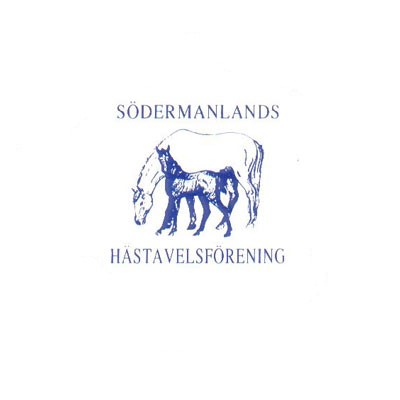                         Resultatlista                                                                                                                                                   Domare: Ann-Kristine Zetterblom, Lena Andersson                                                                              Steward: Maria EricssonKlass 6.	Novice Ridden – SeniorPlacering	1). Siglavy Capriola Zara/ Malin Lind		2). 201 Siglavy Capriola Zingoalla/ Malin LindKlass 7.	Open Ridden     Placering	1). 201 Siglavy Capriola Zingoalla/ Malin LindKlass 10	 Working Hunter Novice- SeniorPlacering	1). 201 Siglavy Capriola Zingoalla/ Malin Lind	2). Siglavy Capriola Zara/ Malin LindKlass 11.	Working Hunter OpenPlacering	1). 201 Siglavy Capriola Zingoalla/ Malin Lind	